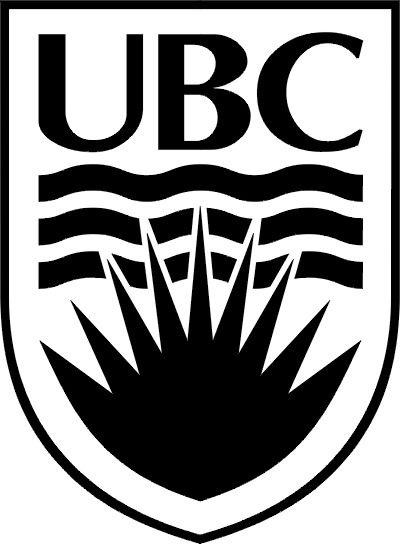 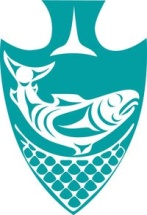 15th Annual Musqueam/UBC Youth Soccer Tournament13 & Under Registration Check ListTeamCoachPhoneEmailReg.Code PaidRosterSts’ailes ThunderbirdsMargaret Charliemargaret.charlie@stsailes.comSquamish ThunderStacey Jacobsstacey_jacobs@live.comEmail transfer to courtSecheltTina Joe604-741-4226Cheam SelectsErnie VictorAnnie Silver604-794-7924Annie.Silver@Cheamband.com Tsleil-Waututh Jr. WarriorsKristina & Henry Schooner604-715-2407nuxalk@live.ca Cowichan Eagles Naomi August-Moses250-710-0468naomiaugust@hotmail.com*Musqueam BluesKaren Grant778-386-9463karengrant@musqueam.bc.can/aMusqueam SpursChristina & Arthur604-418-3727execassist@musqueam.bc.can/aSalish StormDarla Smithwepattook2@ymail.com 